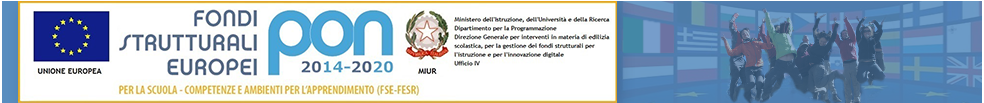 CALENDARIO  ATTIVITÀ DI PEER TO PEERDocente in formazione e prova__________________________ Sezione/classe: ________________Classe di concorso________________________Docente tutor:___________________________	Sezione/ classe:_________________________Classe di concorso________________________Vigevano, __/__/ 202_Tutor _____________________					Docente in formazione e prova _________________________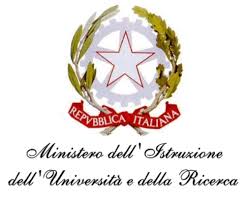 ISTITUTO COMPRENSIVO STATALE DI VIALE LIBERTA’Scuole dell’ Infanzia  “S. Maria delle Vigne” -  “C. Corsico”Scuole Primarie   “E. De Amicis”  -  “ A. Botto”Scuola Secondaria di Primo Grado “G. Robecchi”Viale Libertà, 32 – 27029 Vigevano (PV)  Tel. 0381/42464 -  Fax  0381/42474e-mail pvic83100r@istruzione.it -  Pec: pvic83100r@pec.istruzione.itSito internet: www.icvialelibertavigevano.edu.itCodice Fiscale  94034000185 –Codice Meccanografico: PVIC83100R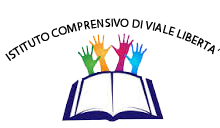 ATTIVITA’GIORNODalle ore…alle ore….CLASSEProgettazione (3 ore)----Osservazione del docente in anno di formazione e prova (4 ore)Osservazione del docente in anno di formazione e prova (4 ore)Osservazione del docente in anno di formazione e prova (4 ore)Osservazione del docente in anno di formazione e prova (4 ore)Osservazione del tutor (4 ore)Osservazione del tutor (4 ore)Osservazione del tutor (4 ore)Osservazione del tutor (4 ore)Verifica (1 ora)